21.04.2021 года в 11 час 33 мин на пульт связи пожарно-спасательного отряда  № 40 (м.р. Сергиевский) государственного казенного учреждения Самарской области «Центр по делам гражданской обороны, пожарной безопасности и чрезвычайным ситуациям» по системе 112 поступило сообщение о том, что произошло ДТП на территории Сергиевского района водитель управлял транспортным средством марки Мерседес в составе полуприцепа, двигаясь на 1119 км автодороги Трассы М5 Урал в пути следования произошло самовозгорание полуприцепа. В 11 час 33 мин  на пожар были высланы: пожарный расчет ПСО №40 ПСЧ №109 с. Сергиевск в количестве двух человек, 2 пожарных расчета ПСО №40 ПСЧ №176 с. Серноводск в количестве пяти человек. Также к месту происшествия были вызваны бригада медицинской скорой помощи и экипаж ГИБДД района. По прибытию на место вызова в 11 час 44 мин при проведении разведки было установлено, что на 1119 км Трассы М5 произошло ДТП, грузовой автомобиль марки MersedesActors г/н В(836)МС с полуприцепом Kogelг/н ВВ 644478.  Находясь в движениипроизошло самопроизвольное загорание полуприцепа. Водитель автомобиля не пострадал. Пажарные спасатели произвели тушение полуприцепа. В 15 час 14 мин локализация пожара. В 15 мин 36 мин ликвидация пожара.Уважаемые участники дорожного движения! Государственное казенное учреждение Самарской области «Центр по делам гражданской обороны, пожарной безопасности и чрезвычайным ситуациям» напоминает вам о необходимости соблюдать установленные правила дорожного движения. Не забывайте о том, что от вас зависят здоровье и жизни других людей. Если вы стали свидетелем или участником ДТП, обращайтесь по телефонам спасения «112» или «101».Инструктор противопожарной профилактики ПСО № 40                            Екатерина Амшонкова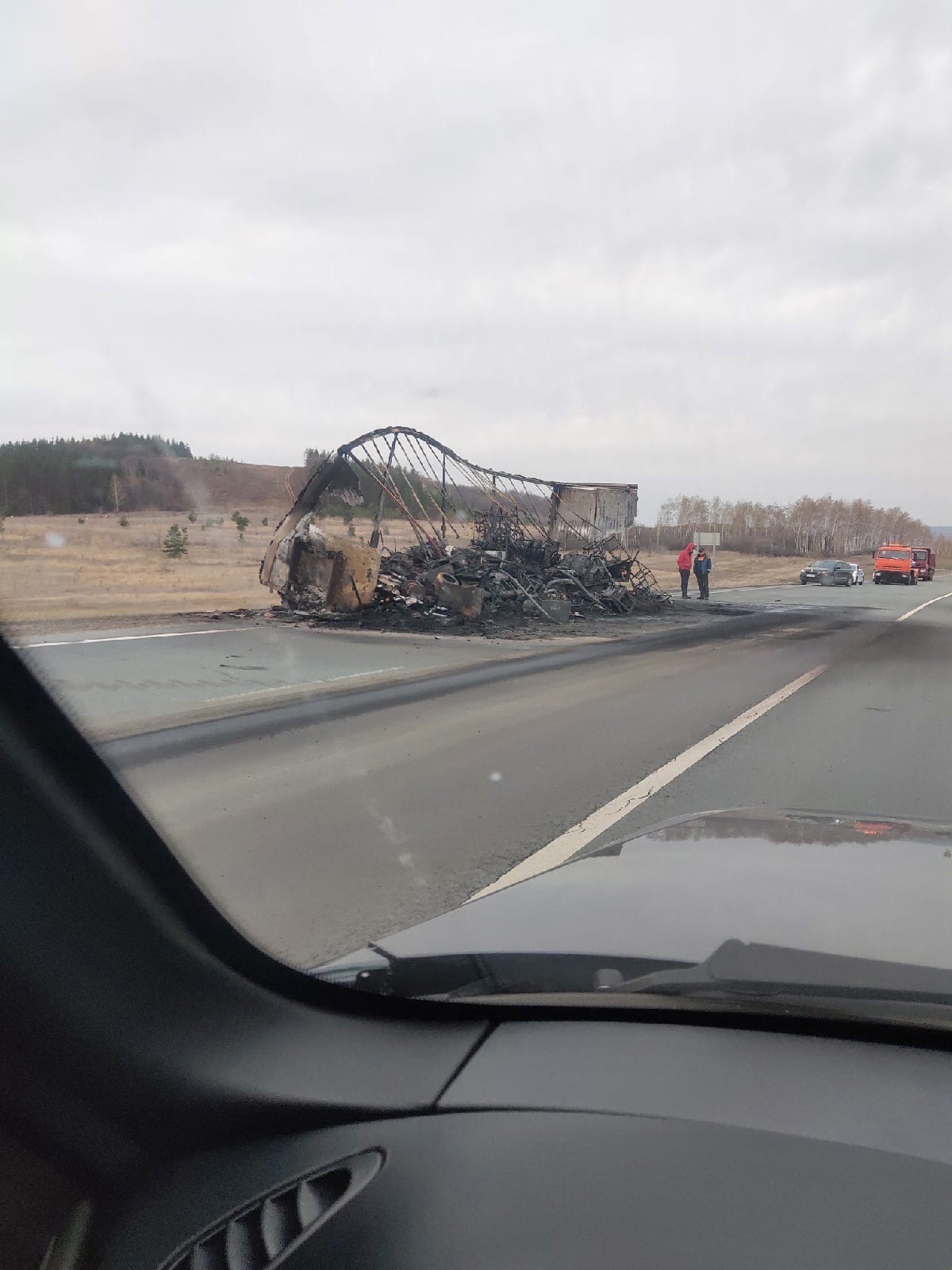 